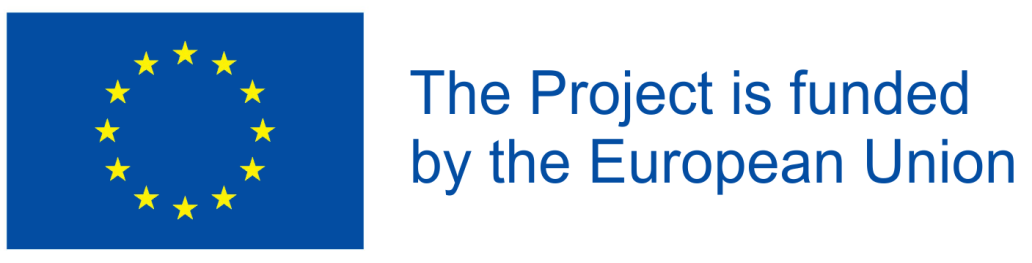 IMPROVEMENT THE TEACHING-LEARNING PROCESS AT AN ENTREPRENEURIAL AND SUSTAINABLE ESTABLISMENT                                    “ITLP AT EASE”STUDENT SELECTION ASSESSMENT SHEET (*see footnotes at the bottom of the document)Footnotes1. Some explanations and translations: a) creativity: new, original, b) feasibility (viabilidad): possible and likely to be achieved, c) relevance: connected with the subjects, d) self-confidence (desenvoltura). 4-point rating scale will be applied: 4= outstanding (excelente), 3= good ( bien), 2= satisfactory ( suficiente), 1= unsatisfactory ( insuficiente).    NAME YEARINDIVIDUAL PERFORMANCEGROUP WORK             ( coordination, structure, enthusiasm, self-confidence)AVERAGE MARKEnrique Aycart Maldonado 697176657/952330452/eaycart2000@gmail.comFinlandia/Polonia/PalermoCoordinador: Enseñanza/AprendizajeeTwinning: enrique.aycart/                   enrayc    4º ESO B  44444424Javier Gutiérrez Montiel646912917/952332187javiiergutierrez00@gmail.comFinlandia/Polonia/PalermoCoordinador:enseñanza/AprendizajeeTwinning: javier.gutiérrez.2                  javgut4º ESO B44444424José Ramón Suárez Valero610115366/952338593jsuarezmlg@gmail.comFinlandia/PoloniaCoordinador: energíaeTwinning:josé ramón.suárez.1   josram4º ESO B443,544423,5Javier Fernández Campano601080176/952339201javierfdezcamp@gmail.comFinlandia/Polonia/ItaliaCoordinador: energíaeTwinning: javier.fernández.13javfer4º ESO B3,543,544423Álvaro Terrasa Moya635162027/697387957 (padre)/952328092just.alvaroo@gmail.comAlemania/Inglaterra/Polonia4º ESO C43444322Mireya Sevilla Castro605211797/952327152mireyasevillac@gmail.comAlemania/Finlandia/Italia/UK4º ESO B433,533319,5María Benages Elena601017995/952338001mariabenages00@gmail.comFinlandia/Italia4º ESO B3,53,532,533,519Ángela Gutiérrez Berenguel616272091angelag.b@hotmail.comFinlandia/Italia/Alemania4º ESO B43333319Javier Arenas Oliver617235792/952322737javiarenas2901@gmail.comFinlandia/Alemania/UK4º ESO B43333319Gabriel Auñón Fernández647679603/952325156gabri.huelin@gmail.comFinlandia/Alemania/Inglaterra/Polonia4º ESO B3,53333318,5First best academic recordRESERVASPaula Suárez García 684061697/952358438pauuliisg@gmail.com4º ESO B3,53333318,5Second best academic recordDaniel Ángeles Rodríguez610633620/952346793danielo2000.da@gmail.comFinlandia/Italia4º ESO B33,532,533,518,5Third best academic recordPaula García León674859859/952358930Paulagl0@hotmail.comFinlandia/Italia/Alemania/UK4º ESO B333,5332,518María del Carmen Pereda Segovia /671488720carmenpereda8@hotmail.com4º ESOC322222131º BACHILLERATOMarta Ramírez Rdz. De Sepúlveda 633896725/951251580rrsmarta@hotmail.com.comFinlandia/AlemaniaCoordinadora EmpresaeTwinning: marta.ramírez                   marram1º Bach. D44444424Alicia Moreno Fonseca648045466/951118514alicia_99_moreno@hotmail.comFinlandia/Polonia1º Bach. B44444424Paula Ramos Cazorla653497756/952353872pramoscazorla@gmail.comFinlandia/Alemania1º Bach. A3443,53,5422 Maino Peinado692393939/651062704santiking1999@hotmail.comTampere/Finlandia1º Bach. A3443,53,5422Juan Carlos Hidalgo Pérez674539488/952333745thejuanka23@gmail.comFinlandia1º Bach. B3,53,53333,519,5Nuria Hoyos Fernández669978355/952344515nuria-soy@hotmail.comFinlandia/Alemania1º Bach. A3,53,53,533319,5Sergio Montero Codes601132333/952361222sergiomcodes@hotmail.comFinlandia1º Bach. B33,53333,519Adrián Beigveder Jiménez683604399/616072799beigvederjimenezadrian@gmail.comFinlandia1º Bach.B33,53,533319Ana María Calvo Verdaguer634211965/639661990/952381624ana29mcv@gmail.com1º Bach. C3,54333218,5Mohammed Chahib602041887/631139306simo.huelin.99@gmail.comFinlandia1º Bach,B3,5333,53218RESERVASFrancisco Roldán Martín669943817/952335850franroldanmartin@hotmail.comReino Unido1º Bach. B2,53333317,5Patricia De Laguno Hijano 658213958/952311222patriciadelagunohijano@gmail.comFinlandiaCoordinadora EmpresaeTwinning: patricia.laguno                   patlag1º Bach. C32222213